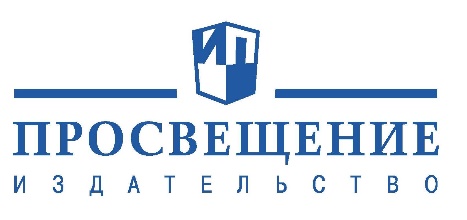 Уважаемые коллеги!Издательство «Просвещение» приглашает принять участие в интернет-семинаре по предметам естественно-научного цикла.17.06.2019г. с 09:30 до 11:00 (по Московскому времени) Тема:  Организация внеурочной деятельности в летнем лагере по предметам естественно-научного циклаСодержание:Особенности организации внеурочной деятельности в летнем лагере.Серия «Внеурочная деятельность» издательства «Просвещение» в помощь учителям.Организация проектной деятельности в летнем лагере.Проведение экскурсий, лабораторных и практических работ в летнем лагере.Лектор:  Токарева Марина Викторовна, ведущий методист редакции биологии и естествознания АО «Издательство «Просвещение»Ссылка для участия:   https://events.webinar.ru/8478259/2373569 Все слушатели получат Сертификат в электронном виде!Для участия необходимо пройти предварительную регистрацию, после которой на указанный e-mail придет письмо с персональной ссылкой для входа на вебинар, по которой нужно будет пройти в назначенный час начала онлайн-встречи.По вопросам технической поддержки обращаться:  Волобуева Светлана Халитовна, ведущий специалист по дистанционному обучению отдела  интернет-сервисов АО Издательство «Просвещение», моб. 8(968) 038-04-90, e-mail:  SVolobueva@prosv.ru
По организационным вопросам:Петрова Мария Юрьевна, координатор региона ведущий менеджер отдела координации работы с регионами АО «Издательство «Просвещение», моб. тел.: +7(910) 457-41-22, тел.: +7 (495) 789-30-40 доб. 48-21, e-mail: MYPetrova@prosv.ruДо встречи на мероприятии!